Самостійне заняття №3Тема: Файлові менеджериМета:  дидактична (навчальна): ознайомитися з поняттям файлового менеджера; оволодіти знаннями про види файлових менеджерів; ознайомитись з принципом організації ортодоксальних та навігаційних файлових менеджерів;виховна: виховувати зацікавленість предметом Інформатики; розвиваюча: розвивати механічну та оперативну пам’ять.Питання, що виносяться на самостійне вивчення:1  Означення файлового менеджера.2 Види файлових менеджерів. 3 Ортодоксальні файлові менеджери.4 Навігаційні файлові менеджери.5 Загальні відомості про Провідник Windows XP.Література:Глинський Я.М. Інформатика 10-11 клас, у 2-х книжках. 3-е видання (навчальний посібник), Деол, 2008.Зарецька І.Т. та ін. Інформатика: Підручник для 10-11 кл. загальноосвіт. навч. закладів – Х.: Факт, 2004. – 392 с.Руденко В.Д., Макарчук О.М., Патланжоглу М.О. Базовий курс інформатики у 2-х частинах (навчально-методичний посібник), 10-11 кл., Видавнича група ВНV, 2005, 2006.Питання для самоконтролю:Які операції з файлами дозволяє виконувати файловий менеджер?На які види діляться сучасні файлові менеджери?Наведіть приклади ортодоксальних файлових менеджерів.Наведіть приклади навігаційних файлових менеджерів. Які розділи виводяться на панелі Список завдань Провідника?Які додаткові функції з’явилися в Провіднику Windows XP?1 Фа́йловий ме́неджер — комп'ютерна програма, що надає інтерфейс користувача для роботи з файловою системою та файлами.Він дозволяє виконувати найчастіші операції з файлами: створення, відкриття/програвання/запуск/перегляд, редагування, переміщення, перейменування, копіювання, вилучення, зміну атрибутів та властивостей, пошук файлів та призначення прав.2 Існує два види файлових менеджерів — навігаційні та ортодоксальні. Основна їх відмінність одне від одного — у ортодоксальних є дві панелі, реалізовано відповідну модель роботи.3 Ортодоксальні файлові менеджери:DOS Norton Commander DOS Navigator Volkov Commander PIE Commander DOS Shell Microsoft Windows FAR Manager Total Commander Directory Opus Unreal Commander FreeCommander Frigate 4 Навігаційні файлові менеджери:Microsoft Windows Провідник Windows (англ. Windows Explorer) — вбудований в Windows Directory Opus Q-Dir 5 Загальні відомості про Провідник Windows XP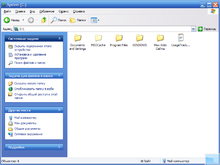 Рис.1 - Провідник Windows XPВ Windows XP Провідник піддався значним змінам, як візуального представлення, так і функціональності.Microsoft особливо зосередила свої зусилля на тому, щоб зробити Провідник більш помітним і зорієнтованим, додавши функціональність, яка задовольнятиме зростаючу потребу використання комп'ютера, як цифрового центру різного домашнього і, в першу чергу, розважального обладнання.Список завдань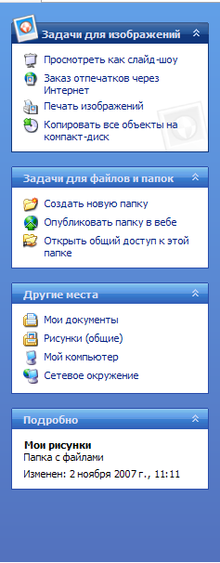 Рис.2 – Панель Список завданьОднією з безпосередньо помітних змін стала поява панелі список завдань, яка відображається в лівій частині вікна, замість звичайного виду дерева папок. Список завдань надає користувачеві список спільних дій і призначень, щодо поточної папки або вибраного файлу. Наприклад, для каталогу, що містить зображення, буде показаний набір «Операції над зображеннями», пропонуючи показати ці картинки як слайд-шоу, роздрукувати їх або замовити в Інтернеті. Також, для папок з музикою, будуть запропоновані дії з програвання файлів, або їх придбання.Кожний каталог також містить «Завдання для файлів і папок», що пропонують створити нові папки, відкрити загальний доступ, опублікувати в Інтернеті. А також інші звичайні дії, такі як копіювання, видалення, перейменування папок і файлів. Типи файлів, які впізнали себе як здатні до друку, додатково отримують дію з друку цього документа.Нижче знаходиться панель «Інші місця», що містить списки, які вказують на інші папки, розташовані поруч, або мають будь-який зв'язок з даною. Наприклад, папка «Мій комп'ютер», «Панель управління», «Мої документи». Вибір цих папок іноді нелогічний, що призводило до критики Microsoft за її вибір точок навігації.Ще нижче знаходиться панель «Деталі», яка надає додаткову інформацію про папку або файл, зазвичай розмір і дату створення, але, в залежності, від типу файлу, може бути показаний ескіз, автор, лінійний розмір зображення або інші деталі.Кнопкою «Папки» можна перемикатися між звичайною панеллю дерева каталогів і списком завдань. Панель може бути відключена в елементі керування «Властивості папки»: «Показувати простий вигляд папок» Інші зміни Провідник став здатний розуміти метадані багатьох типів файлів. Наприклад, у зображень, зроблених цифровою камерою, можна переглянути інформацію з блоку EXIF, як у властивостях файлу, так і в додаткових колонках властивостей. Додано режим Плитка, в якому іконка файлу представляється з роздільною здатністю 48x48, і праворуч розміщується додаткова інформація: ім'я, тип, розмір, виробник. Панелі інструментів можуть бути заблоковані від випадкової зміни / переміщення. Тепер Провідник може записувати CD-R і DVD-RAM диски без залучення сторонніх програм.